 Manuel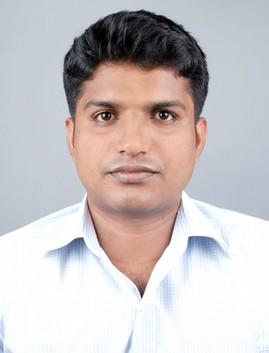 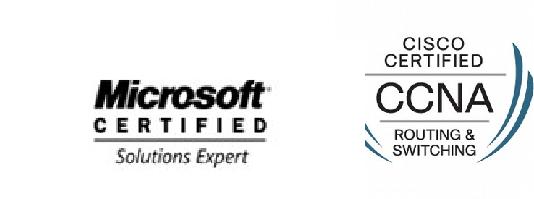 Manuel.343194@2freemail.com C/o- +971502360357Career Summary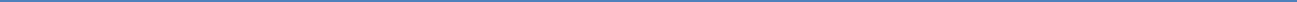 I am a CCNA and MCSA certified engineering professional having 3 year of experience in Windows Server administration,Vmware administration, emc backup administration and networkadministration. I was handling the data center of Citi bank in 18 EMEA countries and Citizensbank in US.Portfolio HandledWintel System Administration | VMWARE Administration | Backup Administration | Active directory and Group Policy Administration | Incident Management | Linux system administration | Cisco Switches and routers | Exchange 2010 servers | RAID Technology | Windows Failover Clustering | Antivirus ConfigurationExperience SummaryProject Engineer, Wipro Technologies, India (April 2014 -April 2016)(Supporting 19 Projects for Citibankgroup EMEA & ASPAC regions)Key Focus in the area of System Administration (Wintel and Vmware), Security update(IEM), ticket management using ITIL standard (ServiceNow), NDM configuration and File transfer &Backup management with excellent interpersonal and presentation skills combined with strong technical orientation.Senior Operations Professional, IBM India Pvt Ltd (April 2016 – Till the date)(Supporting Citizensbank datacenter for US country)Key Focus in the area of System Administration (Wintel and Vmware), Security update(SCCM), ticket management using ITIL standard(HPSM), Backup management, Hardware configuartion, Windows Failover clustering, Hardware and OS monitoring, New build and rebuild of servers, Web server and Print server configuration and troubleshooting, Vulnerability fixing on serversTechnical SkillsOperating Systems	: Windows Server 2000 / 2003 / 2008 / 2008 R2 / 2012 / 2012 R2Virtualization	:Vmware esix 5.5 & Hyper vBackup Tools	: EMC Legato Networker (7.6,8.1 & 8.2)File Transfer	: Connect Direct, SSH Tectia Client,Remote Tools	: RDP, VNC, ILO & Net MeetingTicketing Tools	: Service Now & Resolve IT using ITIL standardMonitoring Tool	: HPSIM,TIVOLI and BMCCITI Monitoring Tools : ESM, BMC, TEARS & AperturePatching	: TPM,SCCMWeb server	:IISEducational QualificationsCourse	: Bachelor of Technology,Mahatma Gandhi University Kottayam, KeralaSpecialization  : Electronics and Communication EngineeringBatch	: 2009 - 2013Key Skills24x7 Supports for WINTEL,Vmware Production, COB & UAT servers. Configure, Update ,Manage & Traboubleshoot Windows Servers. Virtualization using vmware and hyper v Managing virtual machines using vcenter and hyper v Configure,Execute& Monitor backup operations for Wintel servers using EMC2 Legato Networker. HP,DELL and UCS hardware configuarion IIS web server administration. Print Server Administration Performing batch operations in Wintel servers. Cisco switching and routing (CCNA) Exchange 2010 Server Administration Linux Server Administration Handling Incident Tickets using Service Now ticketing tool. Interact with clients to determine their needs and to develop plans for Service improvement. Security implimention using certificates in web servers and secure file transfer tools like Connect Direct Secure file transfer Tools support like Connect direct, Tectia Server Monitoring implimention using Tools like ESM,Tivoli,BMC, Tears etc Work Experience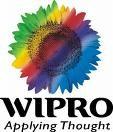 Organization  : Wipro Technologies LtdDesignation	: Project EngineerClient	: Citigroup Inc.,Regions	: EMEA & ASPACProject	: Wintel and VMWARE System AdministrationOrganization  : IBM India Pvt LtdDesignation	: Senior Operations ProfessionalClient	: Citizensbank USRegions	: USProject	: Wintel and VMWARE System AdministrationRoles	:Providing excellent offshore - remote OS support (end to end) for over 400 physical servers located in Citibank offices around EMEA & SSA regions. Server Builds & Rebuild using ILO. Post build, remediation will be performed in servers based on CITI standards. Active Directory and Group Policy updates Providing access to newly published applications for users. Monitoring alerts which are triggered from various tools like Tivoli, HPSIM and act as per ITIL process to get issues resolved. Timely resolution to all assigned service request tickets. Servers Patching through TPM (Tivoli Provisioning Monitor) whenever updates received from Microsoft to ensure all servers are patched with latest OS hot fixes. Ensure that all of our inventory servers are reporting to EPO container and updated with latest Antivirus DAT version. To ensure installation & regular monitoring of servers (400 servers) via CITI standard tools – ESM, BMC, TEARS & Tivoli and send periodic reports to client. Server addition & updating details of servers in APERTURE. Periodic consolidated reports from Aperture will be sent to client. Installing, Configuring and troubleshooting of Connect direct Application, used for file transfers among servers. Periodic capacity planning for all servers based on CITI standards. Adding servers to Tivoli Monitoring, HPSIM and troubleshoot them to ensure that all servers are properly monitored and tracked. Project	: Backup AdministrationRoles	:Installing&ConfiguringEMC2 Legato Networker. Managing Back-up operations with EMC2 Legato networker. Monitoring backup and ensure successful completion. Scheduling backups as per Service Level Agreement & Client requirements. Managing Media in Library as per retention policy agreed with the customer. Configuring Tape Libraries, creating Volume Pools, Groups, etc., Deploying restore & recovery during media failures / data loss. Data replication on media by configuring Cloning environment. Trouble shooting backup issues. Performing data restoration from earlier backups via Legato Networker User. Restoration will be performed as per client request whenever some critical data is lost or when data loss occurs due to drive failure / system crash. Readability Test done for old Backup data to ensure data can be restored when it’s needed in critical situations. Periodic Security (both share & NTFS level) entitlement reviews done based on Security team recommendations. Updating hardware drivers & Firmware in servers whenever updates are released. Provide documentation for all server changes, installations, and upgrades to ensure accuracy towards ITIL Standardization.Management and maintenance of servers and services including print servers, File servers, application servers, Terminal servers.Project	: Incident Management & OperationsRoles	:Monitoring of servers & databasesuninterruptedly. Monitoring server’s hardware, space, CPU utilization. To make sure the maximum uptime of the servers. Follow escalation process for the ticket resolution. To make sure all the IT services are available & consistently met for the business. To ensure timely release of systems to users. Creating automation batches & simplifying processes. Project	: Vmware AdministrationRoles	:Installation of ESX Servers, vSphere Client and Vcenter Server Create the datastore for storing VMs and data Deploy Virtual Machines and use Clones, Snapshots, templates Health Check for VMs and ESX host Present / Assign LUN to esx host (Actually a storage admin task) TrainingsWindows Server 2012 R2 Administration Vmware ESXi 6 Adminsitartion EMC backup Administration CCNA Exchange 2010 server UNIX ,SQL DBA, IIS Web server HP,DELL and UCS hardware configuarion Personal DetailsDate of Birth   : 24th Mar 1992Gender	: MaleNationality	: IndianMarital Status  : SingleLanguages	: English,Malayalam &HindiDeclarationI hereby solemnly confirm that all the details provided above are true to the best of my knowledge and belief. I am confident of my ability to work in a team. I shall carry myself in a manner that lends dignity to the organization and worthy enough of the person.